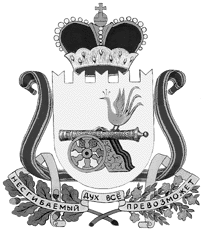 администрация муниципального образования«Вяземский район» смоленской областиПОСТАНОВЛЕНИЕот 23.12.2016 № 2237В соответствии со статьёй 179 Бюджетного кодекса Российской Федерации, постановлением Администрации муниципального образования «Вяземский район» Смоленской области от 18.03.2015 № 402 «Об утверждении Порядка разработки, реализации и оценки эффективности реализации муниципальных программ в муниципальном образовании «Вяземский район» Смоленской области»Администрация муниципального образования «Вяземский район» Смоленской области постановляет:	1. Внести в муниципальную программу «Развитие физической культуры, спорта и молодежной политики в Вяземском городском поселении Вяземского района Смоленской области» на 2015-2017 годы, утвержденную постановлением Администрации муниципального образования «Вяземский район» Смоленской области от 31.12.2014 № 2049 (в редакции постановлений Администрации муниципального образования «Вяземский район» Смоленской области                            от 04.08.2015 № 1379, от 10.08.2015 № 1412, от 09.09.2015 № 1646, от 25.11.2015 № 2235, от 18.12.2015 № 2360, от 31.03.2016 № 438, от  12.12.2016 № 1999), следующие изменения:-план реализации муниципальной программы «Развитие физической культуры, спорта и молодежной политики в Вяземском городском поселении Вяземского района Смоленской области»  на 2015-2017  годы на 2016 год  изложить в новой редакции (приложение № 2).2. Опубликовать настоящее постановление в газете «Вяземский вестник»                  и разместить на официальном сайте Администрации муниципального образования «Вяземский район» Смоленской области.3. Контроль за исполнением данного постановления возложить на    заместителя Главы Администрации муниципального образования «Вяземский район» Смоленской области Т.А. Якушеву.Глава Администрации  муниципального образования		               «Вяземский район» Смоленской области                                             И.В. ДемидоваПлан реализации муниципальной программы «Развитие физической культуры, спорта и молодежной политикив   Вяземском городском поселении Вяземского района Смоленской области»  на 2015-2017  годы на 2016 годО внесении изменений в муниципальную программу «Развитие физической культуры, спорта и молодежной политики в   Вяземском городском поселении Вяземского района Смоленской области» на 2015-2017  годыПриложение № 2к муниципальной программе «Развитие физической культуры, спорта и молодежной политики  в   Вяземском городском поселении Вяземского района Смоленской области» на 2015-2017  годы (в редакции постановлений Администрации муниципального образования «Вяземский район» Смоленской области от 04.08.2015 № 1379,                        от 10.08.2015 № 1412, от 25.11.2015 № 2235,                      от 09.09.2015 № 1646, от 18.12.2015 № 2360,                      от 31.03.2016 № 438, от 12.12.2016 № 1999от 23.12.2016 № 2237)НаименованиеИсполнитель мероприятияИсточник финансового обеспечения Объем средств на реализацию муниципальной программы на отчетный период, рублейПланируемое значение показателя на реализацию муниципальной программы на отчетный год НаименованиеИсполнитель мероприятияИсточник финансового обеспечения 20162016Подпрограмма «Молодежь Вяземского городского поселения»Подпрограмма «Молодежь Вяземского городского поселения»Подпрограмма «Молодежь Вяземского городского поселения»Подпрограмма «Молодежь Вяземского городского поселения»Подпрограмма «Молодежь Вяземского городского поселения»Цель программы – создание стартовых условий для развития инновационного потенциала молодежи и последующего включения ее в процессы общественно-политического, социально-экономического и культурного преобразования муниципального образования «Вяземский район» Смоленской области. Цель программы – создание стартовых условий для развития инновационного потенциала молодежи и последующего включения ее в процессы общественно-политического, социально-экономического и культурного преобразования муниципального образования «Вяземский район» Смоленской области. Цель программы – создание стартовых условий для развития инновационного потенциала молодежи и последующего включения ее в процессы общественно-политического, социально-экономического и культурного преобразования муниципального образования «Вяземский район» Смоленской области. Цель программы – создание стартовых условий для развития инновационного потенциала молодежи и последующего включения ее в процессы общественно-политического, социально-экономического и культурного преобразования муниципального образования «Вяземский район» Смоленской области. Цель программы – создание стартовых условий для развития инновационного потенциала молодежи и последующего включения ее в процессы общественно-политического, социально-экономического и культурного преобразования муниципального образования «Вяземский район» Смоленской области. Численность молодежи, охваченной воспитательными, патриотическими и просветительскими акциями и мероприятиями Численность молодежи, охваченной воспитательными, патриотическими и просветительскими акциями и мероприятиями Численность молодежи, охваченной воспитательными, патриотическими и просветительскими акциями и мероприятиями Численность молодежи, охваченной воспитательными, патриотическими и просветительскими акциями и мероприятиями 9351Количество молодежных инновационных проектов, направленных на развитие городаКоличество молодежных инновационных проектов, направленных на развитие городаКоличество молодежных инновационных проектов, направленных на развитие городаКоличество молодежных инновационных проектов, направленных на развитие города92Численность молодых людей, информированных о потенциальных возможностях их развития, трудоустройстваЧисленность молодых людей, информированных о потенциальных возможностях их развития, трудоустройстваЧисленность молодых людей, информированных о потенциальных возможностях их развития, трудоустройстваЧисленность молодых людей, информированных о потенциальных возможностях их развития, трудоустройства1130Численность молодежи и детей – участников молодежных и детских общественных объединенийЧисленность молодежи и детей – участников молодежных и детских общественных объединенийЧисленность молодежи и детей – участников молодежных и детских общественных объединенийЧисленность молодежи и детей – участников молодежных и детских общественных объединений1170Основное мероприятие 1. Совершенствование системы воспитания молодежиКомитет по физической культуре, спорту и молодежной политикеБюджет Вяземского городского поселения Вяземского района Смоленской области564 575,00Мероприятие 1. Организация и проведение мероприятий для молодежи, в том числе:Комитет по физической культуре, спорту и молодежной политикеБюджет Вяземского городского поселения Вяземского района Смоленской области564 575,00-Участие делегации Вяземского военно-исторического клуба в международном фестивале групп исторической реконструкции:- «Русская крепость» г. Приозерск, Ленинградская обл.;Комитет по физической культуре, спорту и молодежной политикеБюджет Вяземского городского поселения Вяземского района Смоленской области45 000,00-Участие делегации Вяземского поискового отряда «Долг» в слёте поисковых отрядов «Городов Воинской Славы»Комитет по физической культуре, спорту и молодежной политикеБюджет Вяземского городского поселения Вяземского района Смоленской области60 215,00- Участие делегации Вяземского клуба авторской песни «Диалог» во всероссийских и международных слётах и конкурсах авторской песниКомитет по физической культуре, спорту и молодежной политикеБюджет Вяземского городского поселения Вяземского района Смоленской области27 764,90- Проведение городской спартакиады среди молодых людей допризывного и призывного возрастаКомитет по физической культуре, спорту и молодежной политикеБюджет Вяземского городского поселения Вяземского района Смоленской области45 000,00- Изготовление социальных плакатов направленных на пропаганду здорового образа жизниКомитет по физической культуре, спорту и молодежной политикеБюджет Вяземского городского поселения Вяземского района Смоленской области25 000,00- Организация и проведение молодежного фестиваля красок «Холли фестиваль», посвященный Дню РоссииКомитет по физической культуре, спорту и молодежной политикеБюджет Вяземского городского поселения Вяземского района Смоленской области30 000,00- Приобретение георгиевской ленты, ленты триколор, флажков триколор, шаров, наградной атрибутики, футболок  для проведения молодежных патриотических акций в рамках реализации плана мероприятий Союза городов воинской славыКомитет по физической культуре, спорту и молодежной политикеБюджет Вяземского городского поселения Вяземского района Смоленской области41 575,00- Проведение торжественного захоронения останков бойцов и командиров Красной Армии, погибших на территории Вяземского района во время боев 1941-1943 гг. и обнаруженных бойцами Вяземского районного поискового отряда «Долг» во время районной Вахты ПамятиКомитет по физической культуре, спорту и молодежной политикеБюджет Вяземского городского поселения Вяземского района Смоленской области50 000,00- Организация и проведение городской молодежной акции «Семья – единство помыслов и дел» ко дню семьиКомитет по физической культуре, спорту и молодежной политикеБюджет Вяземского городского поселения Вяземского района Смоленской области15 000,00- Организация и проведение новогодних викторин и праздничной программы для детей, оказавшихся в трудной жизненной ситуацииКомитет по физической культуре, спорту и молодежной политикеБюджет Вяземского городского поселения Вяземского района Смоленской области15 000,00- Организация и проведение Фестиваля среди школьных команд «КВН по Вяземски»Комитет по физической культуре, спорту и молодежной политикеБюджет Вяземского городского поселения Вяземского района Смоленской области34 500,00Проведение мероприятий направленных на улучшение социально-экономического положения многодетных семейКомитет по физической культуре, спорту и молодежной политикеБюджет Вяземского городского поселения Вяземского района Смоленской области18 417,60Участие делегаций Вяземского района в областных и международных патриотических и военно-патриотических мероприятияхКомитет по физической культуре, спорту и молодежной политикеБюджет Вяземского городского поселения Вяземского района Смоленской области157 102,50Итого по подпрограмме Комитет по физической культуре, спорту и молодежной политикеБюджет Вяземского городского поселения Вяземского района Смоленской области564 575,00Подпрограмма «Организация проведения муниципальных  официальных физкультурно-спортивных мероприятий для населения муниципального образования Вяземского городского поселения Вяземского района Смоленской областиПодпрограмма «Организация проведения муниципальных  официальных физкультурно-спортивных мероприятий для населения муниципального образования Вяземского городского поселения Вяземского района Смоленской областиПодпрограмма «Организация проведения муниципальных  официальных физкультурно-спортивных мероприятий для населения муниципального образования Вяземского городского поселения Вяземского района Смоленской областиПодпрограмма «Организация проведения муниципальных  официальных физкультурно-спортивных мероприятий для населения муниципального образования Вяземского городского поселения Вяземского района Смоленской областиПодпрограмма «Организация проведения муниципальных  официальных физкультурно-спортивных мероприятий для населения муниципального образования Вяземского городского поселения Вяземского района Смоленской областиЦель: Проведение физкультурно-спортивных мероприятий, привлечение населения к регулярным занятиям массовой физической культурой и спортом, обеспечение эффективности подготовки сборных спортивных команд Цель: Проведение физкультурно-спортивных мероприятий, привлечение населения к регулярным занятиям массовой физической культурой и спортом, обеспечение эффективности подготовки сборных спортивных команд Цель: Проведение физкультурно-спортивных мероприятий, привлечение населения к регулярным занятиям массовой физической культурой и спортом, обеспечение эффективности подготовки сборных спортивных команд Цель: Проведение физкультурно-спортивных мероприятий, привлечение населения к регулярным занятиям массовой физической культурой и спортом, обеспечение эффективности подготовки сборных спортивных команд Цель: Проведение физкультурно-спортивных мероприятий, привлечение населения к регулярным занятиям массовой физической культурой и спортом, обеспечение эффективности подготовки сборных спортивных команд Численность занимающихся физической культурой и спортомЧисленность занимающихся физической культурой и спортомЧисленность занимающихся физической культурой и спортомЧисленность занимающихся физической культурой и спортом 12880Основное мероприятие 1. Создание условий, обеспечивающих возможность гражданам, систематически заниматься физической культурой и спортомКомитет по физической культуре, спорту и молодежной политикеБюджет Вяземского городского поселения Вяземского района Смоленской области200 000,00Мероприятие 1. Организация и проведение физкультурно-спортивных мероприятийКомитет по физической культуре, спорту и молодежной политике200 000,00-Юношеский турнир по вольной борьбеКомитет по физической культуре, спорту и молодежной политикеБюджет Вяземского городского поселения Вяземского района Смоленской области29603,80--Турнир по боксу на приз Главы муниципального образования Вяземского городского поселенияКомитет по физической культуре, спорту и молодежной политикеБюджет Вяземского городского поселения Вяземского района Смоленской области36 120,40-Всероссийский день бега «Кросс Наций»Комитет по физической культуре, спорту и молодежной политикеБюджет Вяземского городского поселения Вяземского района Смоленской области36 000,00-Всероссийские массовые соревнования «Лыжня России»Комитет по физической культуре, спорту и молодежной политикеБюджет Вяземского городского поселения Вяземского района Смоленской области64 063,20-Шахматный турнир детско-юношеских команд городов Смоленской области, посвященный освобождению от немецко-фашистских захватчиков «Города воинской Славы» г. ВязьмыКомитет по физической культуре, спорту и молодежной политикеБюджет Вяземского городского поселения Вяземского района Смоленской области16 212,60Междугородний турнир по мини-футболу среди юношей 2002-2003 г.р., из городов, носящих почетное звание Российской Федерации «Город воинской славы»Комитет по физической культуре, спорту и молодежной политикеБюджет Вяземского городского поселения Вяземского района Смоленской области37 000,00Итого по подпрограмме200 000,00Итого по программе 764 575,00